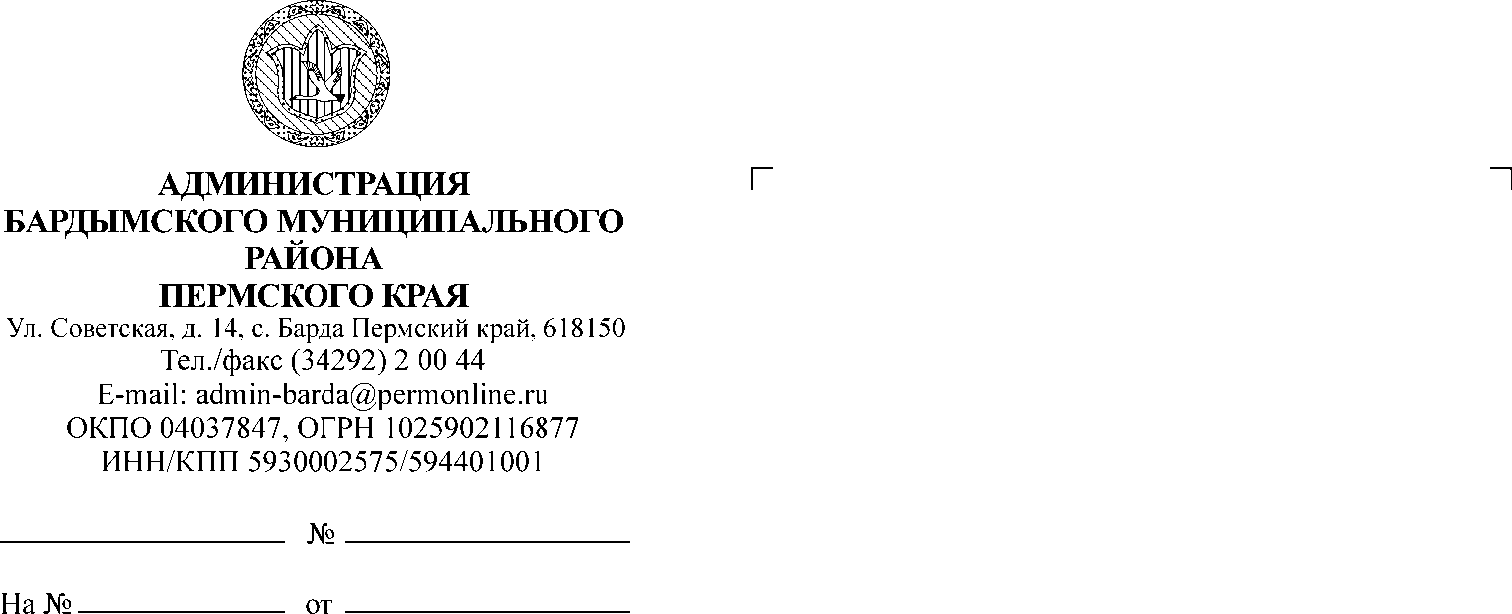 ДУМА БАРДЫМСКОГО МУНИЦИПАЛЬНОГО ОКРУГАПЕРМСКОГО КРАЯТРИНАДЦАТОЕ ЗАСЕДАНИЕРЕШЕНИЕОб утверждении отчета об исполнении бюджета Печменского сельского поселения за 2020 годВ соответствии со ст. 264.2 Бюджетного Кодекса Российской Федерации и Положением о бюджетном процессе в Печменском сельском поселении, утвержденным решением Совета депутатов Печменского сельского поселения от 18.10.2019г. № 36,  Дума Бардымского муниципального округа РЕШАЕТ:1.	Утвердить отчет об исполнении бюджета и дорожного фонда Печменского сельского поселения за 2020 год по доходам в сумме 10097,8 тыс.руб., по расходам в сумме 11443,1 тыс.руб. с дефицитом бюджета Печменского сельского поселения в сумме 1345,3 тыс.руб., и со следующими показателями:1)	доходов бюджета Печменского сельского поселения за 2020 год  по кодам классификации доходов бюджетов согласно приложению 1 к настоящему решению;2)	расходов  бюджета Печменского сельского поселения за 2020 год по разделам, подразделам, целевым статьям и видам расходов классификации расходов бюджетов согласно приложению 2 к настоящему решению; 3)	расходов  бюджета Печменского сельского поселения за 2020 год по ведомственной структуре расходов бюджета согласно приложению 3 к настоящему решению; 4)	источников финансирования дефицита бюджета Печменского сельского поселения за 2020 год по кодам классификации источников финансирования дефицитов бюджетов согласно приложению 4 к настоящему решению;5)	расходы бюджета Печменского сельского поселения за 2020 год по  целевым статьям (муниципальным программам и непрограммным направлениям)  классификации расходов бюджетов согласно приложению 5 к настоящему решению;6)	отчет об исполнении бюджетных ассигнований Дорожного фонда Печменского сельского поселения  за 2020 год согласно приложению 6 к настоящему решению;7)	отчет об использовании бюджетных ассигнований резервного фонда Печменского сельского поселения за 2020 год согласно приложению 7 к настоящему решению.2.	Опубликовать настоящее решение в газете «Тан» («Рассвет») и разместить на официальном сайте Бардымского муниципального округа Пермского края  барда.рф.3.	Контроль исполнения настоящего решения возложить на председателя постоянной комиссии по бюджету, налоговой политике и финансам Мукаева Р.Р.Председатель ДумыБардымского муниципального округа                                                       И.Р.Вахитов                                    Глава муниципального округа-	глава администрации Бардымскогомуниципального округа                                                                            Х.Г.Алапанов     27.05.2021                                                                                      Приложение 1                                                                                       к решению Думы                                                                                       Бардымского муниципального округа                                                                                          от 26.05.2021  № 245 Отчет об исполнении бюджета Печменского сельского поселения по доходам за 2020 год                                                                                                     Приложение 2                                                                                                      к решению Думы                                                                                                      Бардымского муниципального округа                                                                                          от 26.05.2021  № 245 Расходы бюджета Печменского сельского поселения за 2020 год по разделам, подразделам, целевым статьям и видам расходов классификации расходов бюджетов, тыс. рублей  Приложение 3                                                                                            к решению Думы                                                                                            Бардымского муниципального округаот 26.05.2021  № 245Расходы бюджета Печменского сельского поселения за 2020 год по ведомственной структуре расходов бюджета, тыс. рублей  Приложение 4                                                                                                      к решению Думы                                                                                                      Бардымского муниципального округа   от 26.05.2021  № 245Источники финансирования дефицита бюджета Печменского сельского поселения за 2020 год по кодам классификации источников финансирования дефицитов бюджетов                                                                                          Приложение 5                                                                                          к решению Думы                                                                                          Бардымского муниципального округаот 26.05.2021  № 245Расходы бюджета Печменского сельского поселения за 2020 год по  целевым статьям (муниципальным программам и непрограммным направлениям) в классификации расходов бюджетов, тыс. рублей                                                                                         Приложение 6                                                                                         к решению Думы                                                                                         Бардымского муниципального округаот 26.05.2021  № 245                                                                                          Приложение 7                                                                                          к решению Думы                                                                                          Бардымского муниципального округаот 26.05.2021  № 245Отчет об использовании  бюджетных ассигнований резервного фонда Администрации Печменского сельского поселения за 2020 год26.05.2021                       № 245Наименование показателяКод дохода по бюджетной классификацииУтвержденные бюджетные назначенияИсполненоОткл.% исп.Доходы бюджета - ВсегоХ10 674,210 097,8-576,494,6          в том числе:НАЛОГОВЫЕ И НЕНАЛОГОВЫЕ ДОХОДЫ000 1 00 00000 00 0000 0002 714,02 717,93,9100,1НАЛОГИ НА ПРИБЫЛЬ, ДОХОДЫ000 1 01 00000 00 0000 0001 072,01 084,412,4101,2Налог на доходы физических лиц000 101 02010 01 0000 1101 072,01 083,911,9101,1Налог на доходы физических лиц с доходов, полученных физическими лицами в соответствии со статьей 228 Налогового кодекса Российской Федерации (сумма платежа (перерасчеты, недоимка и задолженность по соответствующему платежу, в том числе по отмененному)000 101 02030 01 0000 1100,50,5НАЛОГИ НА ТОВАРЫ (РАБОТЫ, УСЛУГИ), РЕАЛИЗУЕМЫЕ НА ТЕРРИТОРИИ РОССИЙСКОЙ ФЕДЕРАЦИИ000 1 03 00000 00 0000 000991,01 033,842,8104,3Акцизы по подакцизным товарам (продукции), производимым на территории Российской Федерации000 1 03 02000 01 0000 110991,01 033,842,8104,3Доходы от уплаты акцизов на дизельное топливо, подлежащие распределению между бюджетами субъектов Российской Федерации и местными бюджетами с учетом установленных дифференцированных нормативов отчислений в местные бюджеты (по нормативам, установленным Федеральным законом о федеральном бюджете в целях формирования дорожных фондов субъектов Российской Федерации)000 103 02231 01 0000 110359,0476,8117,8132,8Доходы от уплаты акцизов на моторные масла для дизельных и (или) карбюраторных (инжекторных) двигателей, подлежащие распределению между бюджетами субъектов Российской Федерации и местными бюджетами с учетом установленных дифференцированных нормативов отчислений в местные бюджеты (по нормативам, установленным Федеральным законом о федеральном бюджете в целях формирования дорожных фондов субъектов Российской Федерации)000 103 02241 01 0000 1102,53,40,9136,4Доходы от уплаты акцизов на автомобильный бензин, подлежащие распределению между бюджетами субъектов Российской Федерации и местными бюджетами с учетом установленных дифференцированных нормативов отчислений в местные бюджеты (по нормативам, установленным Федеральным законом о федеральном бюджете в целях формирования дорожных фондов субъектов Российской Федерации)000 103 02251 01 0000 110696,0641,5-54,592,2Доходы от уплаты акцизов на прямогонный бензин, подлежащие распределению между бюджетами субъектов Российской Федерации и местными бюджетами с учетом установленных дифференцированных нормативов отчислений в местные бюджеты (по нормативам, установленным Федеральным законом о федеральном бюджете в целях формирования дорожных фондов субъектов Российской Федерации)000 103 02261 01 0000 110-66,5-87,9-21,4132,2НАЛОГИ НА СОВОКУПНЫЙ ДОХОД000 1 05 00000 00 0000 00025,025,00,0100,0Единый сельскохозяйственный налог (сумма платежа (перерасчеты, недоимка и задолженность по соответствующему платежу, в том числе по отмененному)000 105 03010 01 0000 11025,025,00,0100,0НАЛОГИ НА ИМУЩЕСТВО000 1 06 00000 00 0000 000472,8493,120,3104,3Налог на имущество физических лиц000 106 01000 00 0000 11073,066,5-6,591,1Налог на имущество физических лиц, взимаемый по ставкам, применяемым к объектам налогообложения, расположенным в границах сельских поселений (сумма платежа (перерасчеты, недоимка и задолженность по соответствующему платежу, в том числе по отмененному)000 106 01030 10 0000 11073,066,5-6,591,1Земельный налог000 106 06000 00 0000 110399,8426,626,8106,7Земельный налог с организаций, обладающих земельным участком, расположенным в границах сельских поселений (сумма платежа (перерасчеты, недоимка и задолженность по соответствующему платежу, в том числе по отмененному)000 106 06033 10 1000 110182,8269,386,5147,3Земельный налог с физических лиц, обладающих земельным участком, расположенным в границах сельских поселений (сумма платежа (перерасчеты, недоимка и задолженность по соответствующему платежу, в том числе по отмененному)000 106 06043 10 1000 110217,0157,2-59,872,5ГОСУДАРСТВЕННАЯ ПОШЛИНА000 1 08 00000 00 0000 0005,00,0-5,00,0Государственная пошлина за совершение нотариальных действий должностными лицами органов местного самоуправления, уполномоченными в соответствии с законодательными актами РФ на совершение нотариальных действий000 1 08 02001 10 0000 1105,0-5,00,0ДОХОДЫ ОТ ИСПОЛЬЗОВАНИЯ ИМУЩЕСТВА, НАХОДЯЩЕГОСЯ В ГОСУДАРСТВЕННОЙ И МУНИЦИПАЛЬНОЙ СОБСТВЕННОСТИ000 1 11 00000 00 0000 00081,024,4-56,6Доходы, получаемые в виде арендной платы, а также средства от продажи права на заключение договоров аренды за земли, находящиеся в собственности сельских поселений (за исключением земельных участков муниципальных бюджетных и автономных учреждений)000 111 05025 10 0000 12013,07,6-5,4Доходы от сдачи в аренду имущества, составляющего казну сельских поселений (за исключением земельных участков)000 111 05075 10 0000 12068,016,8-51,2ДОХОДЫ ОТ ОКАЗАНИЯ ПЛАТНЫХ УСЛУГ И КОМПЕНСАЦИИ ЗАТРАТ ГОСУДАРСТВА000 1 13 00000 00 0000 00010,00,0-10,00,0Доходы, поступающие в порядке возмещения расходов, понесенных в связи с эксплуатацией имущества сельских поселений000 113 02065 10 0000 13010,0-10,00,0Доходы от продажи материальных и нематериальных активов000 1 14 00000 00 0000 00021,521,50,0100,0Доходы от реализации иного имущества, находящегося в собственности сельских поселений (за исключением имущества муниципальных бюджетных и автономных учреждений, а также имущества муниципальных унитарных предприятий, в том числе казенных), в части реализации материальных запасов по указанному имуществу000 114 02053 01 0000 44021,521,50,0100,0ШТРАФЫ, САНКЦИИ, ВОЗМЕЩЕНИЕ УЩЕРБА000 1 16 00000 00 0000 0000,00,10,1Доходы от денежных взысканий (штрафов), поступающие в счет погашения задолженности, образовавшейся до 1 января 2020 года, подлежащие зачислению в бюджет муниципального образования по нормативам, действовавшим в 2019 году000 116 10123 01 0000 1400,10,1Прочие неналоговые доходы000 1 17 00000 00 0000 00035,735,70,0100,0Средства самообложения граждан, зачисляемые в бюджеты поселений000 1 17 14030 10 0000 15035,735,70,0100,0БЕЗВОЗМЕЗДНЫЕ ПОСТУПЛЕНИЯ000 2 00 00000 00 0000 0007 960,27 379,9-580,392,7БЕЗВОЗМЕЗДНЫЕ ПОСТУПЛЕНИЯ ОТ ДРУГИХ БЮДЖЕТОВ БЮДЖЕТНОЙ СИСТЕМЫ РОССИЙСКОЙ ФЕДЕРАЦИИ000 2 02 00000 00 0000 0006 620,76 580,0-40,899,4Дотации бюджетам бюджетной системы Российской Федерации000 2 02 10000 00 0000 1505 579,85 579,80,0100,0Дотации бюджетам сельских поселений на выравнивание бюджетной обеспеченности из бюджетов муниципальных районов000 202 16001 10 0000 1505 524,85 524,80,0100,0Прочие дотации бюджетам сельских поселений000 202 19999 10 0000 15055,055,00,0100,0Субсидии бюджетам бюджетной системы Российской Федерации (межбюджетные субсидии)000 2 02 20000 00 0000 150787,0787,00,0100,0Прочие субсидии бюджетам сельских поселений000 202 29999 10 0000 150787,0787,00,0100,0Субвенции бюджетам бюджетной системы Российской Федерации000 2 02 30000 00 0000 150253,9213,1-40,883,9Субвенции бюджетам сельских поселений на выполнение передаваемых полномочий субъектов Российской Федерации000 202 30024 10 0000 1505,85,1-0,787,9Субвенции бюджетам сельских поселений на осуществление первичного воинского учета на территориях, где отсутствуют военные комиссариаты000 202 35118 10 0000 150248,1208,0-40,183,9ПРОЧИЕ БЕЗВОЗМЕЗДНЫЕ ПОСТУПЛЕНИЯ000 207 00000 00 0000 0001 339,4799,9-539,559,7 Безвозмездные поступления от физических и юридических лиц на финансовое обеспечение дорожной деятельности, в том числе добровольных пожертвований, в отношении автомобильных дорог общего пользования местного значения сельских поселений000 207 05030 10 0000 1501 339,4799,9-539,5 59,7ИтогоИтого10 674,210 097,8-576,494,6РазделПодразделКЦСРНаименование КЦСРУточн. планФактОткл.% исп.01Общегосударственные вопросы1 706,91 680,226,798,40102Функционирование высшего должностного лица органа местного самоуправления600,0600,00,0100,001029910100010Глава сельского поселения600,0600,00,0100,00103Функционирование представительных  органов  муниципальных образований26,126,10,0100,001039920100030Совет депутатов сельского поселения26,126,10,0100,00104Функционирование высших исполнительных органов государственной власти субъектов РФ, местных Администрации1 025,8999,126,797,40104995012П040Составление административных протоколов0,70,00,70,001049960100040Содержание аппарата управления1 025,1999,126,097,50113Другие общегосударственные вопросы55,055,00,0100,00113996012P210Мероприятия по формированию эффективной структуры Печменского сельского поселения55,055,00,0100,002Национальная оборона248,1208,040,183,80203Мобилизационная и вневойсковая подготовка248,1208,040,183,802039950251180Осуществление полномочий по первичному воинскому учету на территориях, где отсутствуют военные комиссариаты248,1208,040,183,803Национальная безопасность и правоохранительная деятельность984,2984,20,0100,00310Обеспечение пожарной безопасности984,2984,20,0100,003101300100050Обеспечение деятельности пожарной охраны984,2984,20,0100,004Национальная экономика1 081,51 078,13,599,70409Дорожное хозяйство (дорожный фонд)1 081,51 078,13,599,704090620110010Осуществление дорожной деятельности в отношении автомобильных дорог местного значения в границах населенных пунктов поселения1 015,11 011,63,599,7040906201ST040Софинансирование ремонта автомобильных дорог66,466,40,0100,005Жилищно-коммунальное хозяйство4 991,83 864,01 127,877,40502Коммунальное хозяйство2 535,21 407,41 127,855,505020510010010Содержание и развитие имеющейся газовой инфраструктуры2 464,41 337,21 127,254,305020520110010Содержание и развитие водопроводной сети70,870,10,799,00503Благоустройство2 456,62 456,60,0100,005031500110010Мероприятия по благоустройству1 566,31 566,30,0100,0050315001SP060Субсидия на софинансирование вопросов местного значения с участием средств самообложения граждан214,2214,20,0100,0050315001SP080Софинансирование проектов инициативного бюджетирования676,1676,10,0100,008Культура и кинематография3 513,53 513,50,0100,00801Культура3 513,53 513,50,0100,008010310110010Предоставление муниципальных услуг МБУ "Печменский культурно-досуговый комплекс"3 329,93 329,90,0100,008010320110010Предоставление муниципальных услуг по библиотечному обслуживанию населения183,6183,60,0100,009Здравоохранение5,15,10,0100,00907Санитарно-эпидемиологическое благополучие5,15,10,0100,00907995012У090Исполнение государственных полномочий по организации проведения мероприятий по отлову безнадзорных животных, их транспортировке, учету, регистрации, содержанию лечению, кастрации (стерилизации), эвтаназии и утилизации4,84,80,0100,00907995012У100Администрирование государственных полномочий по организации проведения мероприятий по отлову безнадзорных животных, их транспортировке, учету, регистрации, содержанию лечению, кастрации (стерилизации), эвтаназии и утилизации0,30,30,0100,010Социальная политика101,6101,60,0100,01001Пенсионное обеспечение73,673,60,0100,010019940110010Выплата муниципальных пенсий за выслугу лет73,673,60,0100,01003Социальное обеспечение населения28,028,00,0100,010039940110020Мероприятия в области социальной политики28,028,00,0100,011Физическая культура и спорт8,68,60,0100,01101Физическая культура8,68,60,0100,011010710010010Мероприятия по реализации программы "Развитие физической культуры и спорта, формирование здорового образа жизни"8,68,60,0100,0ИтогоИтогоИтогоИтого12 641,211 443,11 198,190,5КВСРРазделПодразделКЦСРНаименование КЦСРУточн. планФактОткл.% исп.71801Общегосударственные вопросы1 706,91 680,226,798,47180102Функционирование высшего должностного лица органа местного самоуправления600,0600,00,0100,071801029910100010Глава сельского поселения600,0600,00,0100,07180103Функционирование представительных  органов  муниципальных образований26,126,10,0100,071801039920100030Совет депутатов сельского поселения26,126,10,0100,07180104Функционирование высших исполнительных органов государственной власти субъектов РФ, местных Администрации1 025,8999,126,797,47180104995012П040Составление административных протоколов0,70,00,70,071801049960100040Содержание аппарата управления1 025,1999,126,097,57180113Другие общегосударственные вопросы55,055,00,0100,07180113996012P210Мероприятия по формированию эффективной структуры Печменского сельского поселения55,055,00,0100,071802Национальная оборона248,1208,040,183,87180203Мобилизационная и вневойсковая подготовка248,1208,040,183,871802039950251180Осуществление полномочий по первичному воинскому учету на территориях, где отсутствуют военные комиссариаты248,1208,040,183,871803Национальная безопасность и правоохранительная деятельность984,2984,20,0100,07180310Обеспечение пожарной безопасности984,2984,20,0100,071803101300100050Обеспечение деятельности пожарной охраны984,2984,20,0100,071804Национальная экономика1 081,51 078,13,599,77180409Дорожное хозяйство (дорожный фонд)1 081,51 078,13,599,771804090620110010Осуществление дорожной деятельности в отношении автомобильных дорог местного значения в границах населенных пунктов поселения1 015,11 011,63,599,7718040906201ST040Софинансирование ремонта автомобильных дорог66,466,40,0100,071805Жилищно-коммунальное хозяйство4 991,83 864,01 127,877,47180502Коммунальное хозяйство2 535,21 407,41 127,855,571805020510010010Содержание и развитие имеющейся газовой инфраструктуры2 464,41 337,21 127,254,371805020520110010Содержание и развитие водопроводной сети70,870,10,799,07180503Благоустройство2 456,62 456,60,0100,071805031500110010Мероприятия по благоустройству1 566,31 566,30,0100,0718050315001SP060Субсидия на софинансирование вопросов местного значения с участием средств самообложения граждан214,2214,20,0100,0718050315001SP080Софинансирование проектов инициативного бюджетирования676,1676,10,0100,071808Культура и кинематография3 513,53 513,50,0100,07180801Культура3 513,53 513,50,0100,071808010310110010Предоставление муниципальных услуг МБУ "Печменский культурно-досуговый комплекс"3 329,93 329,90,0100,071808010320110010Предоставление муниципальных услуг по библиотечному обслуживанию населения183,6183,60,0100,071809Здравоохранение5,15,10,0100,07180907Санитарно-эпидемиологическое благополучие5,15,10,0100,07180907995012У090Исполнение государственных полномочий по организации проведения мероприятий по отлову безнадзорных животных, их транспортировке, учету, регистрации, содержанию лечению, кастрации (стерилизации), эвтаназии и утилизации4,84,80,0100,07180907995012У100Администрирование государственных полномочий по организации проведения мероприятий по отлову безнадзорных животных, их транспортировке, учету, регистрации, содержанию лечению, кастрации (стерилизации), эвтаназии и утилизации0,30,30,0100,071810Социальная политика101,6101,60,0100,07181001Пенсионное обеспечение73,673,60,0100,071810019940110010Выплата муниципальных пенсий за выслугу лет73,673,60,0100,07181003Социальное обеспечение населения28,028,00,0100,071810039940110020Мероприятия в области социальной политики28,028,00,0100,071811Физическая культура и спорт8,68,60,0100,07181101Физическая культура8,68,60,0100,071811010710010010Мероприятия по реализации программы "Развитие физической культуры и спорта, формирование здорового образа жизни"8,68,60,0100,0ИтогоИтогоИтогоИтогоИтого12 641,211 443,11 198,190,5Код классификации источников финансирования дефицита бюджетаНаименование показателяИсполнено(тыс.руб.)01 05 00 00 00 0000 000Изменение остатков средств на счетах по учету средств бюджета1345,3КЦСРНаименование расходовПланФактОткл.% исп.0300000000Муниципальная программа "Развитие культуры в Печменском сельском поселении на 2018-2020годы"3 513,53 513,50,0100,0%0310000000Подпрограмма "Культурно-досуговый комплекс"3 329,93 329,90,0100,0%0310100000Основное мероприятие "Предоставление муниципальных услуг МБУ "Печменский культурно-досуговый комплекс"3 329,93 329,90,0100,0%0310110010Предоставление муниципальных услуг МБУ "Печменский культурно-досуговый комплекс"3 329,93 329,90,0100,0%0310110010Предоставление муниципальных услуг МБУ "Печменский культурно-досуговый комплекс"3 329,93 329,90,0100,0%0320000000Подпрограмма "Библиотечное обслуживание населения"183,6183,60,0100,0%0320100000Предоставление муниципальных услуг по библиотечному обслуживанию населения183,6183,60,0100,0%0320110010Предоставление муниципальных услуг по библиотечному обслуживанию населения183,6183,60,0100,0%0320110010Предоставление муниципальных услуг по библиотечному обслуживанию населения183,6183,60,0100,0%0500000000Муниципальная программа "Развитие газификации на территории Печменского сельского поселения"2 535,21 407,41 127,855,5%0510000000Реализация инвестиционных проектов по проектированию и строительству газопроводов с.Константиновка, д.Амировка, с.Кармановка, с.Печмень, д.Асюл. Содержание и развитие имеющейся газовой инфраструктуры.2 464,41 337,21 127,254,3%0510100000Основные мероприятия по реализации инвестиционных проектов по проектированию и строительству газопроводов с.Константиновка, д.Амировка, с.Кармановка, с.Печмень, д.Асюл. Содержание и развитие имеющейся газовой инфраструктуры.2 464,41 337,21 127,254,3%0510010010Содержание и развитие имеющейся газовой инфраструктуры2 464,41 337,21 127,254,3%0510010010Содержание и развитие имеющейся газовой инфраструктуры2 464,41 337,21 127,254,3%0520000000Подпрограмма водопровод70,870,10,799,0%0520100000Основные мероприятия по водопроводу70,870,10,799,0%0520110010Содержание и развитие водопроводной сети70,870,10,799,0%0520110010Содержание и развитие водопроводной сети70,870,10,799,0%0600000000Муниципальная программа "Ремонт автомобильных дорог местного значения в границах населенных пунктов их обустройство и содержание в Печменском сельском поселении"1 081,51 078,13,599,7%0620100000Основное мероприятие "Содержание и ремонт автомобильных дорог местного значения"1 081,51 078,13,599,7%0620110010Осуществление дорожной деятельности в отношении автомобильных дорог местного значения в границах населенных пунктов поселения1 015,11 011,63,599,7%0620110010Осуществление дорожной деятельности в отношении автомобильных дорог местного значения в границах населенных пунктов поселения1 015,11 011,63,599,7%06201ST040Софинансирование ремонта автомобильных дорог66,466,40,0100,0%06201ST040Софинансирование ремонта автомобильных дорог66,466,40,0100,0%0700000000Муниципальная программа «Развитие физической культуры и спорта, формирования здорового образа жизни населения» в Печменском сельском поселении"8,68,60,0100,0%0710000000ПП «Развитие физической культуры и спорта, формирования здорового образа жизни населения» в Печменском сельском поселении"8,68,60,0100,0%0710010000Мероприятие по реализации программы8,68,60,0100,0%0710010010Мероприятия по реализации программы "Развитие физической культуры и спорта, формирование здорового образа жизни"8,68,60,0100,0%0710010010Мероприятия по реализации программы "Развитие физической культуры и спорта, формирование здорового образа жизни"8,68,60,0100,0%1300000000Муниципальная программа "Пожарная безопасность на территории Печменского сельского поселения"984,2984,20,0100,0%1300100000Основное мероприятие "Обеспечение деятельности МКУ "Пожарная охрана Печменского сельского поселения"984,2984,20,0100,0%1300100050Обеспечение деятельности пожарной охраны984,2984,20,0100,0%1300100050Обеспечение деятельности пожарной охраны984,2984,20,0100,0%1500000000Муниципальная программа "Благоустройство территории Печменского сельского поселения"2 456,62 456,60,0100,0%1500100000Основное мероприятие "Организация благоустройства, улучшение экологической обстановки, создание комфортной среды проживания"2 456,62 456,60,0100,0%1500110010Мероприятия по благоустройству1 566,31 566,30,0100,0%1500110010Мероприятия по благоустройству1 566,31 566,30,0100,0%15001SP060Субсидия на софинансирование вопросов местного значения с участием средств самообложения граждан214,2214,20,0100,0%15001SP060Субсидия на софинансирование вопросов местного значения с участием средств самообложения граждан214,2214,20,0100,0%15001SP080Софинансирование проектов инициативного бюджетирования676,1676,10,0100,0%15001SP080Софинансирование проектов инициативного бюджетирования676,1676,10,0100,0%9900000000Непрограммные мероприятия2 061,72 061,70,0100,0%9910000000Обеспечение деятельности главы администрации Печменского сельского поселения600,0600,00,0100,0%9910100010Глава сельского поселения600,0600,00,0100,0%9910100010Глава сельского поселения600,0600,00,0100,0%9920100030Совет депутатов сельского поселения26,126,10,0100,0%9920100030Совет депутатов сельского поселения26,126,10,0100,0%9940000000Мероприятия, осуществляемые органами местного самоуправления Печменского сельского поселения в рамках непрограммных направлений расходов101,6101,60,0100,0%9940100000Мероприятия, осуществляемые органами местного самоуправления Печменского сельского поселения в рамках непрограммных направлений расходов101,6101,60,0100,0%9940110010Выплата муниципальных пенсий за выслугу лет73,673,60,0100,0%9940110010Выплата муниципальных пенсий за выслугу лет73,673,60,0100,0%9940110020Мероприятия в области социальной политики28,028,00,0100,0%9940110020Мероприятия в области социальной политики28,028,00,0100,0%9950000000Мероприятия, осуществляемые органами местного самоуправления Печменского сельского поселения по переданным государственным полномочиям, в рамках непрограммных направлений расходов253,9213,140,883,9%9950100000Переданные полномочия по составлению протоколов об административных правонарушениях5,85,10,787,9%995012П040Составление административных протоколов0,70,00,70,0%995012П040Составление административных протоколов0,70,00,70,0%995012У090Исполнение государственных полномочий по организации проведения мероприятий по отлову безнадзорных животных, их транспортировке, учету, регистрации, содержанию лечению, кастрации (стерилизации), эвтаназии и утилизации4,84,80,0100,0%995012У090Исполнение государственных полномочий по организации проведения мероприятий по отлову безнадзорных животных, их транспортировке, учету, регистрации, содержанию лечению, кастрации (стерилизации), эвтаназии и утилизации4,84,80,0100,0%995012У100Администрирование государственных полномочий по организации проведения мероприятий по отлову безнадзорных животных, их транспортировке, учету, регистрации, содержанию лечению, кастрации (стерилизации), эвтаназии и утилизации0,30,30,0100,0%995012У100Администрирование государственных полномочий по организации проведения мероприятий по отлову безнадзорных животных, их транспортировке, учету, регистрации, содержанию лечению, кастрации (стерилизации), эвтаназии и утилизации0,30,30,0100,0%9950200000Мероприятия по осуществлению переданных полномочий по первичному воинскому учету на территориях, где отсутствуют военные комиссариаты248,1208,040,183,8%9950251180Осуществление полномочий по первичному воинскому учету на территориях, где отсутствуют военные комиссариаты248,1208,040,183,8%9950251180Осуществление полномочий по первичному воинскому учету на территориях, где отсутствуют военные комиссариаты248,1208,040,183,8%9960000000Обеспечение выполнения функций органов местного самоуправления1 080,11 054,126,097,6%9960100000Обеспечение деятельности органов местного самоуправления Печменского сельского поселения1 080,11 054,126,097,6%9960100040Содержание аппарата управления1 025,1999,126,097,5%9960100040Содержание аппарата управления1 025,1999,126,097,5%996012P210Мероприятия по формированию эффективной структуры Печменского сельского поселения55,055,00,0100,0%996012P210Мероприятия по формированию эффективной структуры Печменского сельского поселения55,055,00,0100,0%Итого Итого 12 641,211 443,11 198,190,5%Отчет об исполнении бюджетных ассигнований Дорожного фонда Печменского сельского поселения за 2020 год№ п/пПоступилоИзрасходованоПримечаниеИтого: 